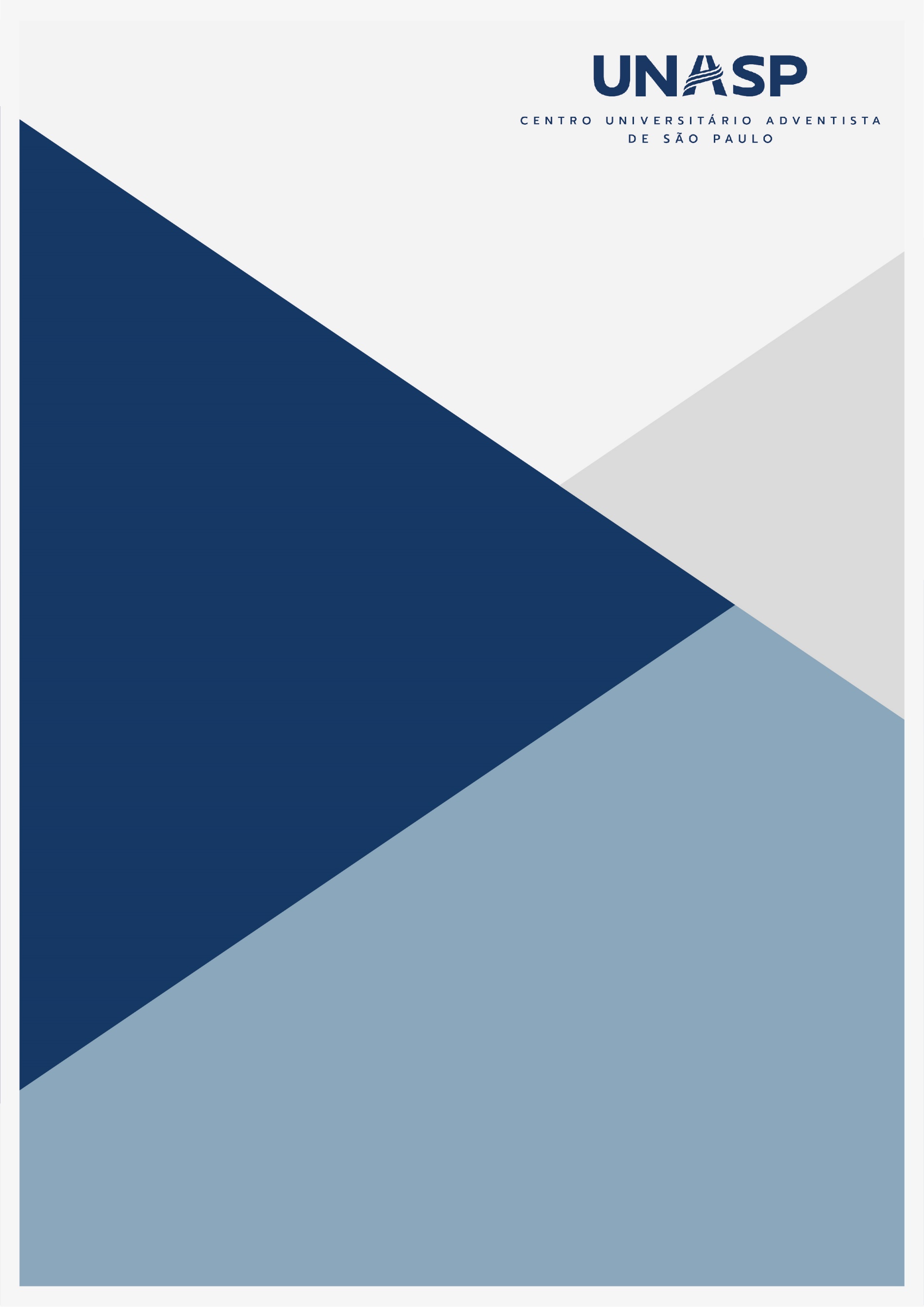 Deverá ser mandado um e-mail comunicando a presidente da CEUA, no caso, Marcia Oliveira de Paula: marcia.paula@unasp.edu.br.Preencher formulário de solicitação enviado pela presidente por e-mail.O formulário preenchido será enviado pela presidente aos membros da CEUA e será convocada uma reunião para discussão do projeto.Durante a reunião, o projeto pode ser:AprovadoAprovado com modificaçõesReprovadoNo caso de aprovação com modificações, o projeto deverá ser submetido novamente à CEUA após serem feitas as modificações solicitadas.